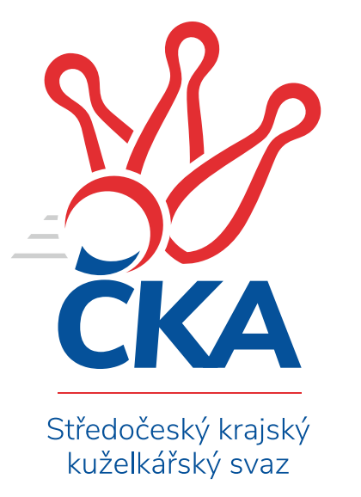 Soutěž: Středočeský krajský přebor II. třídy 2023/2024Kolo: 12Ročník: 2023/2024Datum: 21.1.2024Nejlepšího výkonu v tomto kole: 1676 dosáhlo družstvo: TJ Sokol Kostelec n.Č.l. CSouhrnný přehled výsledků:TJ Sokol Brandýs n.L. B	- TJ Sokol Kostelec n.Č.l. B	4:2	1447:1380	5.5:2.5	18.1.TJ Sokol Kostelec n.Č.l. C	- KK Vlašim C	4:2	1676:1629	6.0:2.0	19.1.TJ Sokol Červené Pečky	- TJ Lhotka B		dohrávka		30.1.Tabulka družstev:	1.	TJ Sokol Červené Pečky	11	11	0	0	56.5 : 9.5 	60.0 : 28.0 	 1638	22	2.	KK Vlašim C	12	6	0	6	38.0 : 34.0 	48.0 : 48.0 	 1573	12	3.	TJ Lhotka B	11	5	0	6	30.0 : 36.0 	38.5 : 49.5 	 1528	10	4.	TJ Sokol Brandýs n.L. B	12	5	0	7	31.5 : 40.5 	44.5 : 51.5 	 1541	10	5.	TJ Sokol Kostelec n.Č.l. B	12	4	0	8	27.0 : 45.0 	46.0 : 50.0 	 1530	8	6.	TJ Sokol Kostelec n.Č.l. C	12	4	0	8	27.0 : 45.0 	43.0 : 53.0 	 1429	8Podrobné výsledky kola: 	TJ Sokol Brandýs n.L. B	1447	4:2	1380	TJ Sokol Kostelec n.Č.l. B	Lukáš Kotek	 	 207 	 206 		413 	 2:0 	 363 	 	178 	 185		Kamil Rodinger	Pavel Holec	 	 165 	 194 		359 	 2:0 	 320 	 	153 	 167		Martin Bulíček	Pavel Karhan	 	 162 	 180 		342 	 0.5:1.5 	 349 	 	169 	 180		Jaroslav Novák	Ladislav Sopr	 	 149 	 184 		333 	 1:1 	 348 	 	169 	 179		Jan Novákrozhodčí: Pavel KotekNejlepší výkon utkání: 413 - Lukáš Kotek 	TJ Sokol Kostelec n.Č.l. C	1676	4:2	1629	KK Vlašim C	Peter Fajkus	 	 168 	 231 		399 	 1:1 	 416 	 	197 	 219		Luboš Trna	Jana Šatavová	 	 229 	 173 		402 	 1:1 	 409 	 	198 	 211		Leoš Chalupa	Vítězslav Hampl	 	 202 	 250 		452 	 2:0 	 433 	 	186 	 247		Pavel Vykouk	František Zahajský	 	 210 	 213 		423 	 2:0 	 371 	 	176 	 195		František Pícharozhodčí: Michal BrachovecNejlepší výkon utkání: 452 - Vítězslav HamplPořadí jednotlivců:	jméno hráče	družstvo	celkem	plné	dorážka	chyby	poměr kuž.	Maximum	1.	Pavel Hietenbal 	TJ Sokol Červené Pečky	427.37	294.4	133.0	4.2	5/5	(458)	2.	Karel Dvořák 	TJ Sokol Červené Pečky	413.75	288.9	124.9	6.5	4/5	(427)	3.	Pavel Holec 	TJ Sokol Brandýs n.L. B	413.54	283.8	129.7	8.4	5/5	(466)	4.	Lukáš Kotek 	TJ Sokol Brandýs n.L. B	410.93	288.0	123.0	7.7	5/5	(427)	5.	Michal Třeštík 	TJ Sokol Kostelec n.Č.l. B	407.40	275.4	132.0	5.4	5/5	(465)	6.	Pavel Kořínek 	TJ Sokol Červené Pečky	402.44	283.2	119.3	9.3	4/5	(462)	7.	Pavel Vykouk 	KK Vlašim C	402.00	285.8	116.3	9.0	4/5	(460)	8.	Antonín Smrček 	TJ Sokol Červené Pečky	399.57	280.6	119.0	8.0	5/5	(425)	9.	Tomáš Hašek 	KK Vlašim C	397.63	283.1	114.5	8.5	4/5	(420)	10.	Barbora Fajrajzlová 	TJ Lhotka B	397.43	277.4	120.0	8.9	5/5	(451)	11.	Michal Hejduk 	TJ Lhotka B	396.93	276.5	120.4	7.1	5/5	(420)	12.	Luboš Trna 	KK Vlašim C	395.21	277.2	118.0	9.9	4/5	(478)	13.	Ladislav Sopr 	TJ Sokol Brandýs n.L. B	391.88	275.6	116.3	11.5	4/5	(429)	14.	Milan Hejduk 	TJ Lhotka B	387.00	271.6	115.4	10.3	4/5	(408)	15.	Jan Urban 	KK Vlašim C	387.00	276.3	110.8	12.8	4/5	(413)	16.	František Zahajský 	TJ Sokol Kostelec n.Č.l. C	381.77	274.9	106.8	10.8	5/5	(483)	17.	Kamil Rodinger 	TJ Sokol Kostelec n.Č.l. B	379.20	274.4	104.9	12.6	5/5	(437)	18.	František Pícha 	KK Vlašim C	378.40	271.0	107.4	10.2	5/5	(395)	19.	Pavel Schober 	TJ Sokol Brandýs n.L. B	371.75	263.3	108.5	13.3	4/5	(438)	20.	Pavel Karhan 	TJ Sokol Brandýs n.L. B	367.13	267.2	99.9	13.8	5/5	(386)	21.	Jana Šatavová 	TJ Sokol Kostelec n.Č.l. C	366.54	267.7	98.9	14.1	4/5	(422)	22.	Tomáš Kužel 	TJ Sokol Kostelec n.Č.l. B	364.75	257.7	107.1	14.1	4/5	(437)	23.	Jaroslav Novák 	TJ Sokol Kostelec n.Č.l. B	363.19	259.4	103.8	14.4	4/5	(449)	24.	Martin Řach 	TJ Lhotka B	361.93	264.7	97.3	13.1	5/5	(412)	25.	Peter Fajkus 	TJ Sokol Kostelec n.Č.l. C	353.47	260.0	93.5	14.4	5/5	(456)		Aleš Vykouk 	KK Vlašim C	438.00	304.0	134.0	9.0	1/5	(438)		Jan Kumstát 	TJ Sokol Červené Pečky	435.17	291.8	143.3	4.0	2/5	(455)		Jan Platil 	TJ Sokol Kostelec n.Č.l. C	430.50	299.0	131.5	8.5	1/5	(453)		Marie Váňová 	KK Vlašim C	418.44	289.1	129.3	7.6	3/5	(473)		Leoš Chalupa 	KK Vlašim C	417.60	289.1	128.6	6.8	2/5	(446)		Jakub Hlava 	TJ Sokol Kostelec n.Č.l. B	416.08	284.5	131.6	6.5	3/5	(461)		 		412.00	298.0	114.0	8.0	1/0	(412)		Vítězslav Hampl 	TJ Sokol Kostelec n.Č.l. C	405.60	283.8	121.8	7.9	3/5	(452)		Martin Bulíček 	TJ Sokol Kostelec n.Č.l. B	401.50	281.5	120.0	10.8	2/5	(451)		Jiří Plešingr 	TJ Sokol Červené Pečky	395.58	272.5	123.1	9.7	3/5	(419)		Jakub Hlaváček 	KK Vlašim C	387.00	281.0	106.0	8.0	1/5	(387)		Oldřich Nechvátal 	TJ Sokol Brandýs n.L. B	370.00	274.0	96.0	21.0	1/5	(370)		Jiří Štětina 	KK Vlašim C	364.00	285.0	79.0	18.0	1/5	(364)		Michaela Makarová 	TJ Sokol Kostelec n.Č.l. C	351.00	260.0	91.0	20.0	1/5	(351)		Jan Novák 	TJ Sokol Kostelec n.Č.l. B	348.00	239.0	109.0	13.0	1/5	(348)		Zdeněk Mašek 	TJ Lhotka B	343.50	247.3	96.2	13.3	2/5	(350)		Daniel Nový 	TJ Lhotka B	309.00	231.0	78.0	14.0	1/5	(309)		Alena Šperlichová 	TJ Sokol Kostelec n.Č.l. C	286.00	210.0	76.0	25.5	2/5	(305)		Alena Vokáčová 	TJ Sokol Kostelec n.Č.l. C	257.50	199.5	58.0	31.0	2/5	(263)Sportovně technické informace:Starty náhradníků:registrační číslo	jméno a příjmení 	datum startu 	družstvo	číslo startu
Hráči dopsaní na soupisku:registrační číslo	jméno a příjmení 	datum startu 	družstvo	Program dalšího kola:13. kolo30.1.2024	út	18:00	TJ Sokol Červené Pečky - TJ Lhotka B (dohrávka z 12. kola)	1.2.2024	čt	17:00	TJ Sokol Kostelec n.Č.l. B - TJ Sokol Kostelec n.Č.l. C	1.2.2024	čt	18:00	KK Vlašim C - TJ Sokol Červené Pečky	Nejlepší šestka kola - absolutněNejlepší šestka kola - absolutněNejlepší šestka kola - absolutněNejlepší šestka kola - absolutněNejlepší šestka kola - dle průměru kuželenNejlepší šestka kola - dle průměru kuželenNejlepší šestka kola - dle průměru kuželenNejlepší šestka kola - dle průměru kuželenNejlepší šestka kola - dle průměru kuželenPočetJménoNázev týmuVýkonPočetJménoNázev týmuPrůměr (%)Výkon3xJan KumstátČervené Pečky4543xJan KumstátČervené Pečky113.864542xVítězslav HamplKostelec nČl C4527xLukáš KotekBrandýs nL B111.644133xKarel DvořákČervené Pečky4432xKarel DvořákČervené Pečky111.14433xPavel VykoukVlašim C4332xVítězslav HamplKostelec nČl C110.274524xBarbora FajrajzlováLhotka B4286xBarbora FajrajzlováLhotka B107.344287xFrantišek ZahajskýKostelec nČl C4233xPavel VykoukVlašim C105.63433